Review for CladisticsBe able to construct and interpret a Phylogenetic Tree/cladogramReview on Porifera and CnidariansWhat are the 5 characteristics that all animals have?Which characteristic of sponges leads them to be called “poriferaDescribe the symmetry types of the porifera and cnidariaWhat are “spicules”, what are they made of, and what role(s) do they play in the porifera? Compare and contrast the following systems of the porifera and cnidaria:Nervous:Digestive:Respiratory: Muscular (think about movment): Most porifera and cnidarians have a life cycle that includes both motile and sessile forms. Why might evolution favor this arrangement? Describe the structure and function of the nematocyst:Describe the structure and function of the Choanocyte/Collar Cell:Two forms seen in the cnidarian are the medusa and the polyp. Each has advantages. Discuss 3 of those advantages for each form. Why do Cnidarians swim so inefficiently? 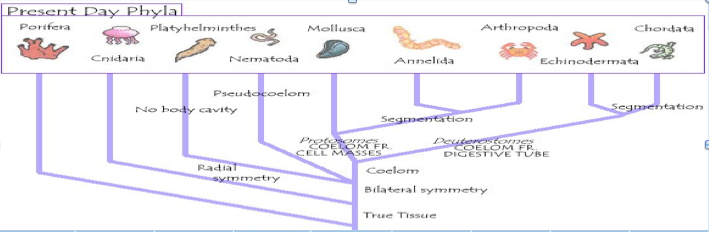 Interpret:Are porifera more closely related to Cnidaria or Chordates? Why?Are Annelids more closely related to arthropods or molluscs? Why?What are the characteristics of all animals on this tree?What are the characteristics ofplatyhelmenthies?Where do you put the unique character of cnidaria, nematocysts, on the tree?